Önbizalmat, elköteleződést segítő, megerősítést adó eszközökMérleg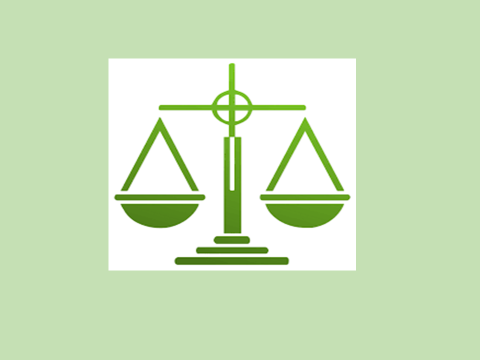 Mennyire tudjuk megmutatni a belső értékeinket?A mérleg egyik serpenyőjébe azok az erősségeid kerüljenek, amelyekről úgy gondolja, hogy rendelkezel velük, és szeretné, ha ezt mások is tudnák róla (belső). A másik serpenyőbe kerül mindaz, amit a környezeted gondol (külső). A serpenyő megtöltéséhez kérjen visszajelzést családtagoktól, munkatársaktól, barátoktól. Ha sikerült mindkét serpenyőt megtölteni, akkor hasonlítsa össze, hogy egyensúlyban vannak-e. Ha nincsenek egyensúlyban, akkor látni fogja, hogy melyek azok a területek, ahol jobban meg kell mutatnod magát.Szerződés Önmagammal Mi a célom?  Én ………………………………..…2021………………napján az alábbi célt tűzöm ki: ………………………………………………………………………………………………………………………………………………………………………………………………………………………………………………………………………………………………………………………………………………………………………………………………………… Célom megvalósításának határideje:……………………………………………………….. Mi az amit célom elérésében eddig megtettem?  ……………………………………………………………………………………………………………………………………………………………………………………………………. Miben, hogyan szeretnék továbblépni ezen az úton? ……………………………………………………………………………………………………………………………………………………………………………………………………Mi az, amit úgy gondolok, hogy fontos lenne megváltoztatnom a gondolataimban, ahhoz, hogy célomat elérjem? ………………………………………………………………………………………………… ………………………………………………………………………………………………… az érzéseimben: ……………………………………………………………………………………………………………………………………………………………………………………………………. a viselkedésemben: ………………………………………………………………………………………………… …………………………………………………………………………………………………. Mit vállalok elképzeléseim megvalósításához? ………………………………………………………………………………………………… ………………………………………………………………………………………………… Mi akadályoz abban, hogy megvalósítsam elképzeléseimet? ……………………………………………………………………………………………………………………………………………………………………………………………………. Milyen fenntartásaim vannak? Mi aggaszt a megvalósíthatóságával kapcsolatban? ………………………………………………………………………………………………… ………………………………………………………………………………………………….…………………………………………………………………………………………………. Mivel jutalmazom magam, ha sikerül elérnem a célom? …………………………………………………………………………………………………………………………………………………………………………………………………… ………………………………………………………………………………………………….. Dátum                                                                    Aláírás  A 24 erősség listája (ezt a hat erényt a kultúrák jelentős része, a történelem során jónak tartotta) Bölcsesség és tudás: kíváncsiság, tudásszomj, ítélőképesség, találékonyság, szociális intelligencia, perspektíva; Bátorság: helytállás, kitartás, bátorság; Emberség és szeretet: kedvesség, szeretet és szeretet elfogadása; Igazságosság: kötelességérzet, becsületesség, vezetői képesség; Mértékletesség: önkontroll, megfontoltság, szerénység; Transzcendencia: a szépség értékelése, hálaérzet, remény, spiritualitás, megbocsátás, humor, temperamentum.  Jó tulajdonságok írása (20-30 tulajdonságot írni!)………………………………………………………………………………………………………………………………………………………………………………………………………………………………………………………………………………………………………………………………………………………………………………………………………………………………………………………………………………………………………………………………………………………………………………………………………………………………………………………………………………………………………………………………………………………………………………………………………………………………………………………………………………………………………………………………………………………………………………………………………………………………………………………………………………………………………………………………………………………………………………………………………………………………………………………………………………………………………………………………